Artikel 1: - Er wordt voor de aanslagjaren 2017 t.e.m. 2019 een contante belasting geheven op de afgifte van getuigschriften of andere stukken. De belasting valt ten laste van natuurlijke of rechtspersonen of instellingen aan wie deze stukken door de gemeente op verzoek of ambtshalve worden uitgereikt.Artikel 2: - Het bedrag van de belasting wordt als volgt bepaald:a) op de afgifte, vernieuwing of vervanging (bij verlies/diefstal) van elektronische identiteitskaarten (afgekort eID):5,00 EUR gemeentebelasting verhoogd met de kostprijs aangerekend door de FOD Binnenlandse Zaken;op een elektronische identiteitskaart waarvan blijkt dat deze niet functioneert ingevolge een technisch defect wordt bij vervanging geen gemeentebelasting aangerekend.b) op de afgifte van nieuwe PIN/PUK code (bij verlies/diefstal van het document PUK code) van elektronische identiteitskaart (afgekort eID) :- 5,00 EUR gemeentebelasting;c) op de afgifte, vernieuwing, verlenging of vervanging van een elektronische vreemdelingenkaart (afgekort eVK):-	5,00 EUR gemeentebelasting verhoogd met de kostprijs aangerekend door de FOD Binnenlandse Zaken;op een elektronische vreemdelingenkaart waarvan blijkt dat deze niet functioneert ingevolge een technisch defect wordt bij vervanging geen gemeentebelasting aangerekend.d) op de afgifte van reispassen:minderjarigen jonger dan 12 jaar: 
2,75 EUR taks voor legalisatie van de handtekening door de persoon die het ouderlijk gezag uitoefent, verhoogd met de aanmaakkosten ons medegedeeld en aangerekend door het Ministerie van Buitenlandse Zaken;minderjarigen van 12 tot 18 jaar: 
5,50 EUR voor een reispas geldig gedurende vijf jaar + 2,75 EUR taks voor legalisatie van de handtekening door de persoon die het ouderlijk gezag uitoefent, verhoogd met de aanmaakkosten ons medegedeeld en aangerekend door het Ministerie van Buitenlandse Zaken;meerderjarigen vanaf 18 jaar:
8,25 EUR voor een reispas geldig gedurende vijf jaar, verhoogd met de aanmaakkosten ons medegedeeld en aangerekend door het Ministerie van Buitenlandse Zaken en met eventuele kanselarijrechten.e) op de afgifte van huwelijksboekjes: 20,00 EUR per boekje.deze belasting dekt tezelfdertijd de afgifte van het huwelijksattest dat in het boekje is opgenomen en de levering van het boekje zelf.f) op de afgifte van huisnummers: een huisnummer wordt gratis terbeschikking gesteld;indien een persoon zich niet of niet tijdig aanmeldt ter afhaling van het huisnummer wordt voor elke nieuwe oproeping een belasting van 1,50 euro aangerekend.g) op de afgifte van een stedenbouwkundige vergunning waarvoor een openbaar onderzoek noodzakelijk was: aan werkelijke kostprijs;h) op de afgifte van inlichtingen op vlak van stedenbouw en milieu:uittreksel uit het vergunningenregister: 25,00 EUR per stukuittreksel uit het plannenregister: 25,00 EUR per stuk inlichtingenformulier: 70,00 EUR per stukinlichtingenformulier + uittreksel uit het vergunningenregister + uittreksel uit het plannenregister: 80,00 EUR;de belasting is verschuldigd per aanvraag en per kadastraal perceel waarover inlichtingen opgevraagd worden.i) op de afgifte van of de procedure tot het bekomen, veranderen, overname van een (tijdelijke) milieuvergunning:25,00 euro voor de aankoop badge recyclagepark;28,00 euro voor een melding klasse 3;82,00 euro voor een milieuvergunning klasse 2 of wijzigen van de milieuvoorwaarden ervan;400,00 euro voor een milieuvergunning klasse 1 of wijzigen van de milieuvoorwaarden ervan;55,00 euro voor een aktename van mededeling kleine verandering indien de beslissing dient genomen te worden door het college van burgemeester en schepenen .j) op de organisatie van een openbaar onderzoek: frankeerkosten voor de aangetekende verzendingen en publicatiekosten worden gedragen door de aanvragerk) op de bekendmaking van een beslissing in een regionaal dag- of weekblad: publicatiekosten worden door de aanvrager gedragenl) op de afgifte van een rijbewijs in bankkaartmodel:5,00 EUR gemeentebelasting verhoogd met de kostprijs aangerekend door de FOD Mobiliteit en Vervoer.m) op de afgifte van een internationaal rijbewijs:  4,00 EUR gemeentebelasting verhoogd met de kostprijs aangerekend door de FOD Mobiliteit en Vervoer.n) op de afgifte van een conformiteitsattest:- 62,5 EUR per aangevraagd/afgeleverd conformiteitsattest verhoogd met 12,5 EUR per kamer vanaf de zesde kamer in een kamerwoning en met een maximum van 1.250,00 EUR.o) op de afgifte van een visvergunning:dagvergunning aangekocht aan het loket of bij een door het college van burgemeester en schepenen aangeduide handelszaak: 5 euro;dagvergunning aangekocht n.a.v. een controlebezoek door politie of gemachtigde controleur: 12 euro;jaarvergunning voor inwoners: 15 euro;jaarvergunning voor niet-inwoners: 25 euro.Artikel 3: - De belasting wordt contant betaald op het ogenblik van de afgifte van het belastbaar stuk of door voorafgaandelijke storting op de rekening IBAN BE53 0910 0035 1653, BIC GKCCBEBB) van de gemeente Zelzate.De aan de belasting onderworpen personen of instellingen die een verzoek tot bekomen van een of ander stuk indienen, moeten op het ogenblik van hun aanvraag het bedrag van de belasting in bewaring geven indien dit document niet onmiddellijk bij de aanvraag afgegeven kan worden.Bij gebreke aan contante betaling wordt de belasting een kohierbelasting.Artikel 4: - Zijn van de belasting vrijgesteld:de stukken welke krachtens een wet, een Koninklijk Besluit of een andere overheidsverordening kosteloos door het gemeentebestuur dienen afgeleverd;de machtiging met betrekking tot godsdienstige of politieke demonstraties;de machtiging met betrekking tot activiteiten, die als dusdanig reeds het voorwerp zijn van de heffing van een belasting of retributie ten behoeve van de gemeente;alle getuigschriften en uittreksels wanneer deze worden afgeleverd aan eenieder die verklaart dat voormelde stukken dienen te worden voorgelegd om een tewerkstelling te bekomen, te kunnen solliciteren of aan examens of proeven deel te nemen met het oog op een eventuele aanwerving;alle identiteitsstukken die aan een kind jonger dan 12 jaar (met of zonder foto) afgegeven worden.Artikel 5: - De belasting is niet toepasselijk op de afgifte van stukken welke krachtens een wet, een Koninklijk Besluit of een overheidsverordening reeds aan de betaling van een recht ten behoeve der gemeente onderworpen is. De gerechtelijke overheden, de openbare besturen en de daarmede gelijkgestelde instellingen van openbaar nut zijn eveneens van deze belasting vrijgesteld.Artikel 6: - Wanneer het gemeentebestuur ertoe gehouden is de door particulieren of privé-instellingen gevraagde administratieve stukken op te sturen via de postdiensten, wordt een bijkomend recht geheven, gelijk aan de verzendingskosten waartoe deze stukken aanleiding hebben gegeven, ook als de afgifte ervan kosteloos is, te betalen door diegenen die erom verzoeken.Artikel 7: - Degenen die menen ten onrechte te zijn belast kunnen een bezwaarschrift indienen bij het college van burgemeester en schepenen, Grote Markt 1 te 9060 Zelzate. Het moet schriftelijk worden gedaan, met redenen omkleed zijn en overhandigd of per post verzonden worden binnen een termijn van drie maanden te rekenen vanaf de derde werkdag volgend op de datum van de verzending van het aanslagbiljet of vanaf de kennisgeving van de aanslag of vanaf de datum van de contante inning.Artikel 8: - Zonder afbreuk te doen aan de bepalingen van de wet van 24 december 1996 zijn de bepalingen van titel VII (Vestiging en invordering van de belastingen) hoofdstukken 1 (algemene bepalingen), 3 (onderzoek en controle), 4 (bewijsmiddelen van de administratie), 7 tot 9bis (rechtsmiddelen, invordering van de belasting waaronder de nalatigheids- en moratoriumintresten, rechten en voorrechten van de schatkist, strafbepalingen) van het Wetboek van Inkomstenbelastingen en de artikelen 126 tot 175 van het uitvoeringsbesluit van dit Wetboek (betreft onder andere de verjaringen en de vervolgingen) van toepassing voor zover zij met name met de belastingen op de inkomsten betreffen.Artikel 9: - Verwijl- en moratoriumintresten zijn op deze belasting toepasselijk zoals inzake rijksbelastingen op de inkomsten.Artikel 10: - Dit besluit wordt aan de toezichthoudende overheid en aan de financieel directeur overgemaakt.Provincie OOST-VLAANDERENGemeente Zelzate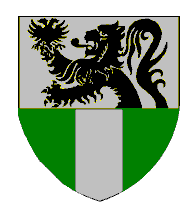 
CONTANTE BELASTING OP DE AFGIFTE VAN GETUIGSCHRIFTEN OF ANDERE STUKKENgestemd in de gemeenteraad van 28 DECEMBER  2016 EN AANGEPAST IN ZITTING VAN 18 MEI 2017 EN 29 APRIL 2019 